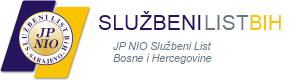 Službene novine Federacije BiH, broj 3/18Na osnovu člana 48., člana 31. stav (1) i člana 36. stav (2) Zakona o porezu na dohodak ("Službene novine Federacije BiH", broj 10/08, 9/10, 44/11, 7/13 i 65/13), federalni ministar financija - federalni ministar finansija donosi 
PRAVILNIK 

O DOPUNAMA PRAVILNIKA O PRIMJENI ZAKONA O POREZU NA DOHODAK 
Član 1. 
U Pravilniku o primjeni Zakona o porezu na dohodak ("Službene novine Federacije BiH", br. 67/08, 4/10, 86/10, 10/11, 53/11, 20/12, 27/13, 71/13, 90/13, 45/14, 52/16, 59/16 i 38/17) u članu 49. stav (1) dodaje se nova tačka 5. koja glasi: 

"5. ako obavljaju djelatnost trgovine na malo ličnim radom izvan prodavnice kojim on stiče svojstvo trgovca pojedinca prema odredbama Zakona o unutrašnjoj trgovini ("Službene novine Federacije BiH", br. 4/10 i 79/17), sami bez zapošljavanja drugih lica." 
Član 2. 
U članu 50. stav (1) dodaje se nova tačka 5. koja glasi: 

"5. obveznici koji obavljaju djelatnost trgovine na malo ličnim radom izvan prodavnice 70,00 KM." 
Član 3. 
Ovaj Pravilnik stupa na snagu narednog dana od dana objavljivanja u "Službenim novinama Federacije BiH". 
Broj 05-02-112/18-1
Januara 2018. godine
Sarajevo
Ministrica
Jelka Milićević, s. r.